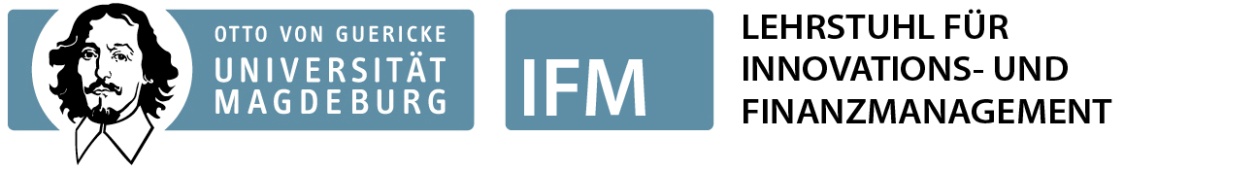 Wissenschaftliche Arbeitzur Erlangung des Grades eines „Masters of Science“ im Studiengang BetriebswirtschaftslehreamLehrstuhl für Betriebswirtschaftslehre insbesondere Innovations- und FinanzmanagementvonHerrn Professor Dr. Elmar Lukas<Titel der Arbeit><ggf. Untertitel>Abbildungsverzeichnis (optional)Abbildung 1: <Titel> ……………………………………………………………………….1Tabellenverzeichnis (optional)Tabelle 1: <Titel>…………………………………………………………………………..1Abkürzungsverzeichnis (optional)EinleitungText Text Text Text Text Text Text Text Text Text Text Text Text Text Text Text Text Text Text Text Text Text.  Mustermann und Musterfrau (2002, S. 10) zeigen, dass Text Text Text Text Text Text Text Text Text Text Text Text Text Text Text Text Text Text Text Text Text Text Text Text Text Text Text Text Text Text Text Text Text Text ÜberschriftText Text Text Text Tex Text Text Text Text Text Text Text Text Text Text Text Text Text Text Text Text Text Text Text Text Text Text Text Text Text Text Text Text Text (Mustermann und Musterfrau (2002, S. 53)). Text Text Text Text Text Text Text Text Text Text Text Text Text Text Text Text Text Text Text Text Text Text Text Text Text Text Text Text Text Text Text TextAbbildung 1:  Ein Graph mit der Entwicklung der Verkaufsanteile von 2005 bis 2013Quelle: Mustermann und Musterfrau (2002, S. 53)Text Text Text Text Text Text Text Text Text Text Text Text Text Text Text Text Text Text Text Text Text Text Text Text Text TextÜberschriftText Text Text Text Text Text Text Text Text Text Text Text Text Text Text Text Text Text Text Text Text Text Text Text Text Text Text Text Text Text Text Text Text Text Text Text Text Text Text Text Text Text Text Text Text Text Text Text Text Text Text TextÜberschriftText Text Text Text Text Text ÜberschriftText Text Text Text Text Text Text Text Text Text Text Text Text Text Text Text Text Text Text Text Text Text Text Text Text TextÜberschriftText Text Text Text Text Text Text Text Text Text Text Text Text Text Text Text Text Text Text Text Text Text Text Text Text TextÜberschriftText Text Text Text Text Text Text Text Text Text Text Text Text Text Text Text Text Text Text Text Text Text Text Text TextTabelle 1: Ein Vergleich von LPG-Fahrzeugen zur GesamtanzahlQuelle: Mustermann und Musterfrau (2002, S. 53)Text Text Text Text Text Text Text Text Text Text Text Text Text Text Text Text Text Text Text Text Text Text Text Text TextÜberschriftText Text Text Text Text Text Text Text Text Text Text Text Text Text Text Text Text Text Text Text Text Text TextÜberschriftText Text Text Text Text Text Text Text Text Text Text Text Text Text Text Text Text Text Text Text Text Text TextÜberschriftText Text Text Text Text Text Text Text Text Text Text Text Text Text Text Text Text Text Text Text Text Text Text SchlussbemerkungenLiteraturverzeichnisMustermann, M. & Musterfrau, M. (2002). Name des Buches. Name des Verlags. Verlagsort. 3. Aufl..Mustermann, M. & Musterfrau, M. (2002). Name des Artikels. Name der Zeitschrift. 23(2), 44-78.Internetquellen:o. V.: Formatvorlage_Wissenschaftliches_Arbeiten (MS-Word), http://pbfb5www.uni-paderborn.de/www/fb5/wiwi-web.nsf/id/27992D5FDD8412C1C1257641004D150C (letzter Zugriff am 20.10.2010)Anhang (optional)Eidesstattliche Erklärung (nur bei Bachelor-, Master- oder Diplomarbeiten)Der Verfasser erklärt an Eides statt, dass er die vorliegende Arbeit selbständig, ohne fremde Hilfe und ohne Benutzung anderer als die angegebenen Hilfsmittel angefertigt hat. Die aus fremden Quellen (einschließlich elektronischer Quellen) direkt oder indirekt übernommenen Gedanken sind ausnahmslos als solche kenntlich gemacht. Die Arbeit ist in gleicher oder ähnlicher Form oder auszugsweise im Rahmen einer anderen Prüfung noch nicht vorgelegt worden(Unterschrift des Verfassers)....................................Max MustermannOrt, DatumEingereicht von:Martina MustermannMatr.-Nr.: XXXXXXXXE-Mail: martina@st.ovgu.deTel.: XXXXX - XXXXXXXXMagdeburg, 20XX-XX-XXBetreuer:Max Mustermann
wissenschaftlicher Mitarbeiterz. B.            zum BeispielYearTotal number of cars
using LPG in GermanyTotal number of
cars in GermanyPercentage
 of LPG200640585404815540,1%200798370409025750,2%2008162041411835940,4%2009306402413211710,7%2010369430417376270,9%2011418659423015631,0%2012456252429276471,1%